Séance 6 – fiche enseignant - Les différents types de zones humides du bassin versant et les gorges des Usses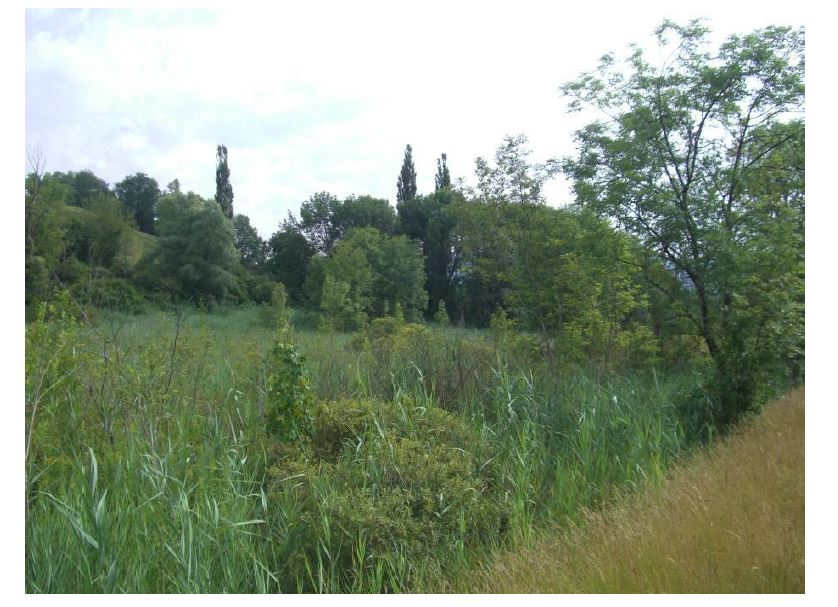 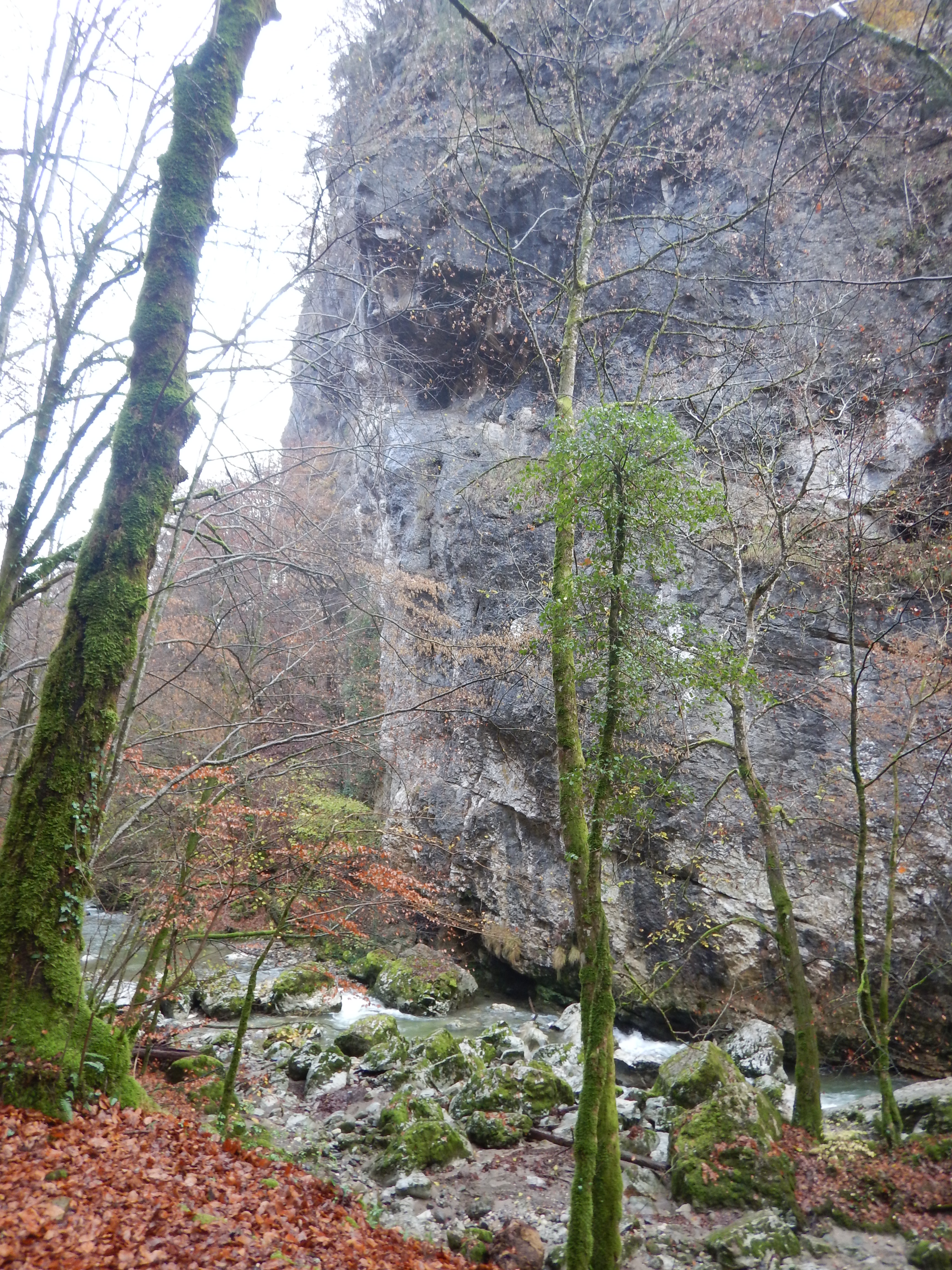 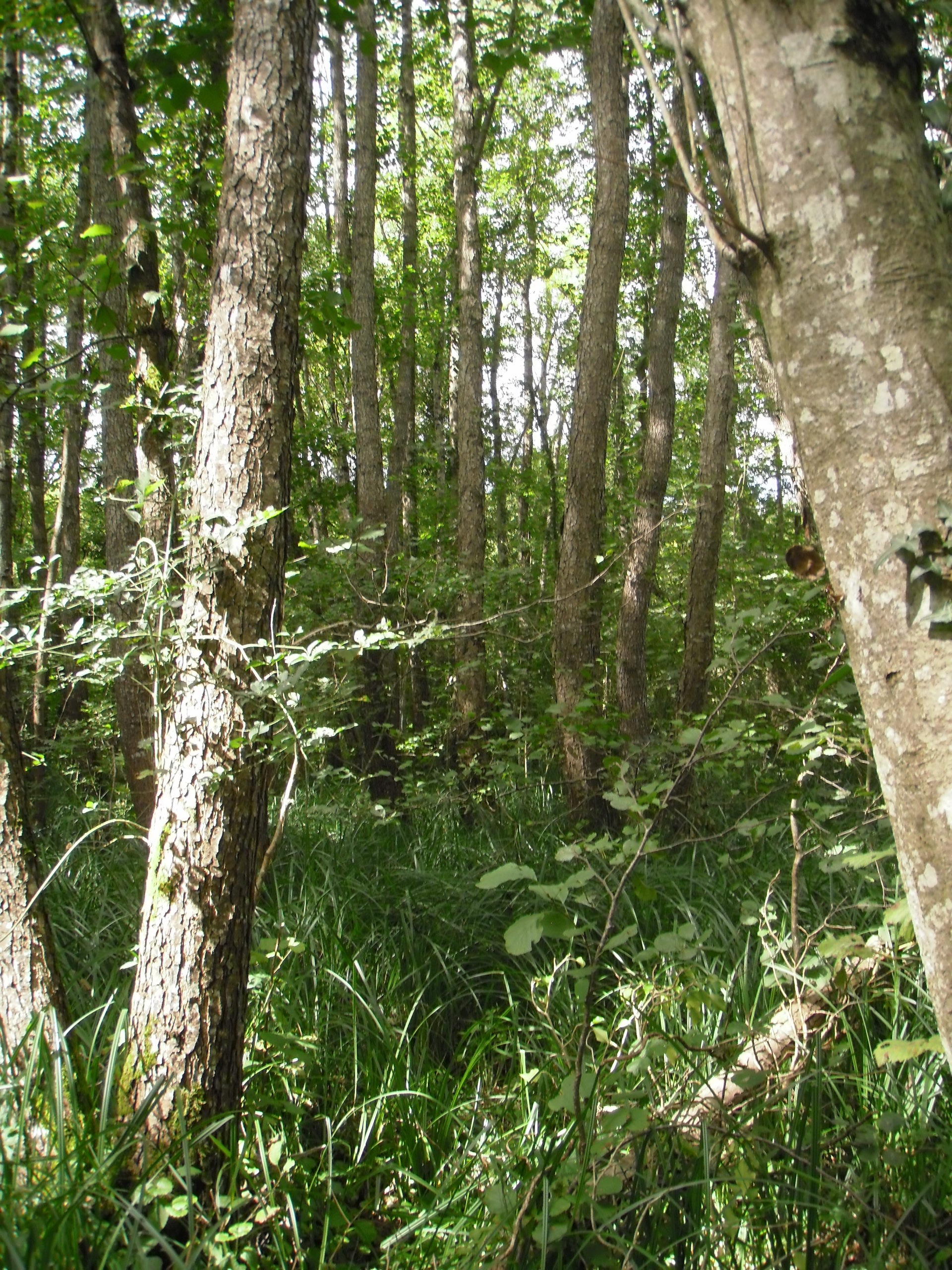 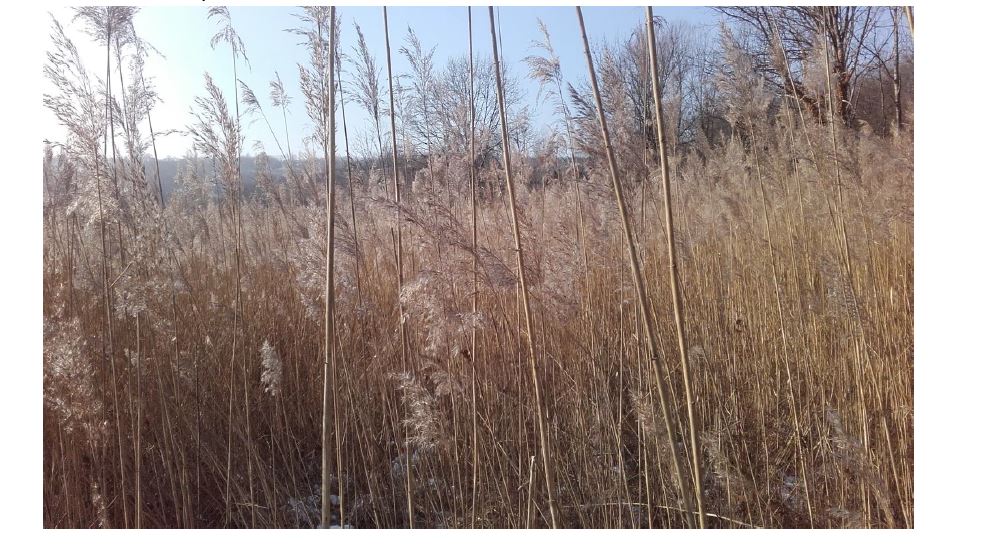 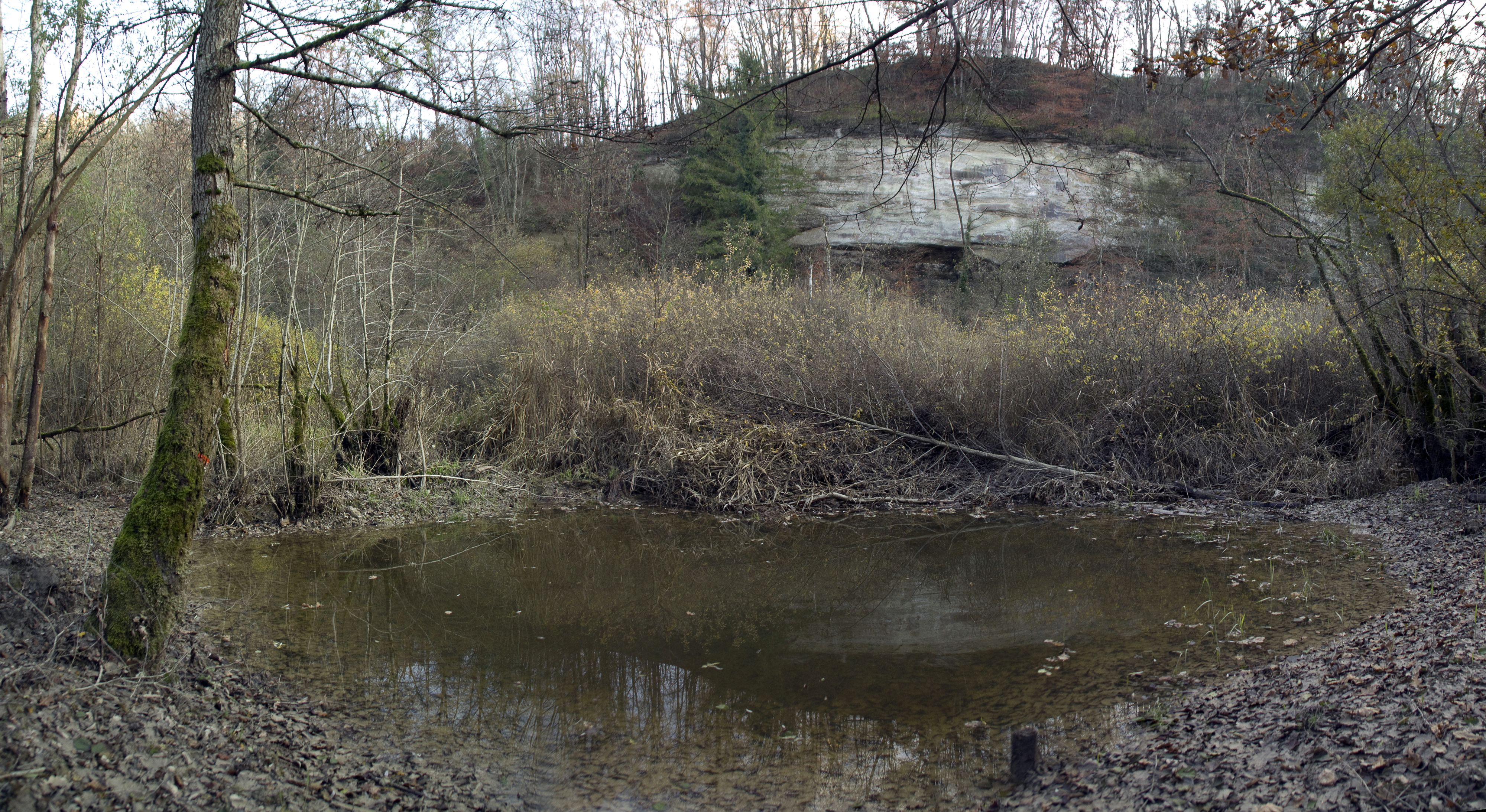 